                                                                                                                                                                                                        О Т К Р Ы Т О Е    А К Ц И О Н Е Р Н О Е     О Б Щ Е С Т В О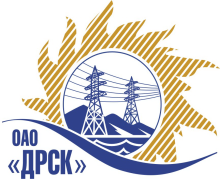 		Протокол выбора победителягород  Благовещенск, ул. Шевченко, 28ПРЕДМЕТ ЗАКУПКИ:Закрытый запрос цен на право заключения Договора на поставку: Закупка № 82 лот № 1  - «Арматура для провода СИП» для нужд филиалов ОАО «ДРСК».          Закупка проводится согласно ГКПЗ 2014г. раздела  2.2.2 «Материалы ТПиР» на основании указания ОАО «ДРСК» от  20.01.2014 г. № 06.Плановая стоимость закупки: 10 421 000,00 руб.ПРИСУТСТВОВАЛИ:	На заседании присутствовало 8 членов Закупочной комиссии 2 уровня. ВОПРОСЫ, ВЫНОСИМЫЕ НА РАССМОТРЕНИЕ ЗАКУПОЧНОЙ КОМИССИИ: О признании предложений соответствующими условиям закупкиОб отклонении предложения участника закупки3. О ранжировке предложений Участников закупки. 4. Выбор победителяВОПРОС 1 «О признании предложений соответствующими условиям закупки»ОТМЕТИЛИ:Предложения ООО "Торговый Дом "УНКОМТЕХ", ООО "НИЛЕД-ИРКУТСК", ООО "БЭСТЭР комплект" признаются удовлетворяющим по существу условиям закупки. Предлагается признать данные предложения соответствующими условиям закупки.ВОПРОС 2  «Об отклонении предложения участника закупки»Участник  ЗАО "НБЭ" не предоставил предложение с последней ставкой в указанный в извещении срок в электронный сейф на ЭТП. Предлагается отклонить  данное предложение, как несоответствующее условиям закупки. Цена предложения: 8 420 182,58 руб. без НДС. ВОПРОС 3«О ранжировке предложений Участников закупки»ОТМЕТИЛИ:В соответствии с требованиями и условиями, предусмотренными извещением о закупке и Закупочной документацией, предлагается ранжировать предложения следующим образом: ВОПРОС 4  «Выбор победителя»ОТМЕТИЛИНа основании вышеприведенной ранжировки предложений предлагается признать Победителем Участника, занявшего первое место, а именно:	- ООО "Торговый Дом "УНКОМТЕХ" (121601, г.Москва, Филевский бульвар, дом 1) на поставку  «Арматура для провода СИП» для нужд филиалов ОАО «ДРСК».  Предложение на общую сумму - 8 326 676,09 без учета НДС (9 825 477,79 с учетом НДС). Срок поставки: до 15.04.2014г. Условия оплаты: в течение 30 календарных дней с момента получения продукции грузополучателем, до 15.05.2014г. Гарантийный срок: не менее  чем 12 месяцев. Предложение действительно: до 01.04.2014г.	РЕШИЛИ:Предложения  ООО "Торговый Дом "УНКОМТЕХ", ООО "НИЛЕД-ИРКУТСК", ООО "БЭСТЭР комплект" признать соответствующими условиям закупки.Отклонить предложение ЗАО "НБЭ" (457040, г. Южноуральск, Челябинской обл., ул.Заводская, д.1)Утвердить ранжировку предложений.1 место: ООО "Торговый Дом "УНКОМТЕХ";2 место: ООО "НИЛЕД-ИРКУТСК";3 место: ООО "БЭСТЭР комплект".Признать Победителем закрытого запроса цен:ООО "Торговый Дом "УНКОМТЕХ" (121601, г.Москва, Филевский бульвар, дом 1) на поставку  «Арматура для провода СИП» для нужд филиалов ОАО «ДРСК».  Предложение на общую сумму - 8 326 676,09 без учета НДС (9 825 477,79 с учетом НДС). Срок поставки: до 15.04.2014г. Условия оплаты: в течение 30 календарных дней с момента получения продукции грузополучателем, до 15.05.2014г. Гарантийный срок: не менее  чем 12 месяцев. Предложение действительно: до 01.04.2014г.ДАЛЬНЕВОСТОЧНАЯ РАСПРЕДЕЛИТЕЛЬНАЯ СЕТЕВАЯ КОМПАНИЯУл.Шевченко, 28,   г.Благовещенск,  675000,     РоссияТел: (4162) 397-359; Тел/факс (4162) 397-200, 397-436Телетайп    154147 «МАРС»;         E-mail: doc@drsk.ruОКПО 78900638,    ОГРН  1052800111308,   ИНН/КПП  2801108200/280150001№        131/МТПиР-ВП             « 19  » февраля 2014 годаМесто в ранжировкеНаименование и адрес участникаЦена и иные существенные условия1 местоООО "Торговый Дом "УНКОМТЕХ" (121601, г.Москва, Филевский бульвар, дом 1)8 326 676,09 без учета НДС(9 825 477,79 с учетом НДС)Срок поставки: до 15.04.2014г.Условия оплаты: в течение 30 календарных дней с момента получения продукции грузополучателем, до 15.05.2014г. Гарантийный срок: не менее  чем 12 месяцев. Предложение действительно: до 01.04.2014г.2 местоООО "НИЛЕД-ИРКУТСК" (ул. Индустриальная, д. 1, г. Шелехов, Иркутская область, Россия, 666030)8 420 166,70 без учета НДС(9 935 796,70 с учетом НДС)Срок поставки: до 15.04.2014г.Условия оплаты: до 15.05.2014г. Гарантийный срок: 60 месяцев. Предложение действительно: до 30.04.2014г.3 местоООО "БЭСТЭР комплект" (630083, Россия, Новосибирская область, г. Новосибирск, ул. Днепрогэсовская, дом 9)8 931 393,48 без учета НДС(10 539 044,31 с учетом НДС)Срок поставки: до 15.04.2014г.Условия оплаты: до 15.05.2014г. Гарантийный срок: не указан. Предложение действительно: до 15.04.2014г.Ответственный секретарь Закупочной комиссии: Моторина О.А. «___»______2014 г._____________________________Технический секретарь Закупочной комиссии: Терёшкина Г.М.   «___»______2014 г._______________________________